DE INSCRIPCIÓNPOLÍTICAS A CONSIDERAR:Una vez realizado el pago, se considera la reserva efectuada y por lo tanto NO hay devolución del dinero.Es importante asistir 10 minutos ante de la hora de inicio del curso.Las clases programadas No son recuperables.Las fechas del desarrollo del curso organizado por Andes Technology SAC podrán estar sujetas a cambios previo aviso a los inscritos.Al realizar el pago de la inscripción el participante está aceptando las restricciones indicadas en los puntos anteriores. * Acepto las condiciones y políticas señaladas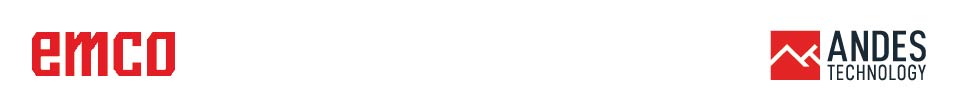 CONTROL NUMÉRICO COMPUTARIZADOFICHA DE INSCRIPCIÓNNOMBRES Y APELLIDOS:* El correcto llenado es responsabilidad del usuario, para efectos de la certificación se colocarán los datos de este formulario.* El correcto llenado es responsabilidad del usuario, para efectos de la certificación se colocarán los datos de este formulario.* El correcto llenado es responsabilidad del usuario, para efectos de la certificación se colocarán los datos de este formulario.* El correcto llenado es responsabilidad del usuario, para efectos de la certificación se colocarán los datos de este formulario.* El correcto llenado es responsabilidad del usuario, para efectos de la certificación se colocarán los datos de este formulario.* El correcto llenado es responsabilidad del usuario, para efectos de la certificación se colocarán los datos de este formulario.* El correcto llenado es responsabilidad del usuario, para efectos de la certificación se colocarán los datos de este formulario.DNI:CORREO ELECTRÓNICOCORREO ELECTRÓNICO* La información digital del curso será enviada a esta cuenta de correo* La información digital del curso será enviada a esta cuenta de correo* La información digital del curso será enviada a esta cuenta de correo* La información digital del curso será enviada a esta cuenta de correoCENTRO DE TRABAJO O ESTUDIOSCENTRO DE TRABAJO O ESTUDIOSGRADO ACÁDEMICOGRADO ACÁDEMICONÚMERO DE CELULARNÚMERO DE CELULAR* Completar sólo si desea emisión de Factura* Completar sólo si desea emisión de Factura* Completar sólo si desea emisión de Factura* Completar sólo si desea emisión de Factura* Completar sólo si desea emisión de Factura* Completar sólo si desea emisión de Factura* Completar sólo si desea emisión de FacturaNÚMERO DE RUCNÚMERO DE RUCDIRECCIÓN DE LA EMPRESADIRECCIÓN DE LA EMPRESAMODALIDAD DE INSCRIPCIÓNMODALIDAD DE INSCRIPCIÓN* La modalidad de inscripción puede ser Regular, en grupo o estudiante.* La modalidad de inscripción puede ser Regular, en grupo o estudiante.* La modalidad de inscripción puede ser Regular, en grupo o estudiante.* La modalidad de inscripción puede ser Regular, en grupo o estudiante.* La modalidad de inscripción puede ser Regular, en grupo o estudiante.* La modalidad de inscripción puede ser Regular, en grupo o estudiante.* La modalidad de inscripción puede ser Regular, en grupo o estudiante.INVERSIÓN DEPOSITADAINVERSIÓN DEPOSITADANÚMERO DE OPERACIÓNNÚMERO DE OPERACIÓN*Indique el monto depositado en la cuenta de Andes Technology SAC** Si Ud. es estudiante universitario deberá enviar la copia de un documento que sustente su condición (Carnet universitario vigente o constancia de matrícula)*Indique el monto depositado en la cuenta de Andes Technology SAC** Si Ud. es estudiante universitario deberá enviar la copia de un documento que sustente su condición (Carnet universitario vigente o constancia de matrícula)*Indique el monto depositado en la cuenta de Andes Technology SAC** Si Ud. es estudiante universitario deberá enviar la copia de un documento que sustente su condición (Carnet universitario vigente o constancia de matrícula)*Indique el monto depositado en la cuenta de Andes Technology SAC** Si Ud. es estudiante universitario deberá enviar la copia de un documento que sustente su condición (Carnet universitario vigente o constancia de matrícula)*Indique el monto depositado en la cuenta de Andes Technology SAC** Si Ud. es estudiante universitario deberá enviar la copia de un documento que sustente su condición (Carnet universitario vigente o constancia de matrícula)*Indique el monto depositado en la cuenta de Andes Technology SAC** Si Ud. es estudiante universitario deberá enviar la copia de un documento que sustente su condición (Carnet universitario vigente o constancia de matrícula)*Indique el monto depositado en la cuenta de Andes Technology SAC** Si Ud. es estudiante universitario deberá enviar la copia de un documento que sustente su condición (Carnet universitario vigente o constancia de matrícula)FIRMA DEL PARTICIPANTE